ДодатокСписок осіб, яким присвоєно звання «Почесний громадянин міста Тернополя» посмертно:ГАВРИШКО Іван Леонідович, сержант,;СИМОВІН Олександр Юрійович, молодший лейтенант,; ГРЕБЕНЯК Андрій Богданович, солдат,;ЛОТВІН Андрій Віталійович, молодший сержант,; ГІРНЯК Назар Олегович, лейтенант,;НОВОМЛИНСЬКИЙ Ігор Арсенович, молодший сержант,;КНЯЖЕВ Юрій Анатолійович, солдат,;КОРОЛІВСЬКИЙ Анатолій Анатолійович, солдат,; ОЗІМКО Віталій Васильович, солдат,; ДОБРОТВОР Василь Васильович, старший солдат; ТУР Андрій Васильович, солдат,;МАРКІВ Ярослав Олегович, лейтенант,;МАРКІВ Богдан Степанович, молодший сержант ,; ФАРІОН Михайло Володимирович, молодший сержант,; КЛИКУН Андрій Богданович, солдат,;ВОЛЯНСЬКИЙ Олег Ігорович, солдат,;ТОРЛУП Олександр Анатолійович, солдат,; ГОДОВАНИЙ Роман Петрович, солдат,.Міський голова	Сергій НАДАЛ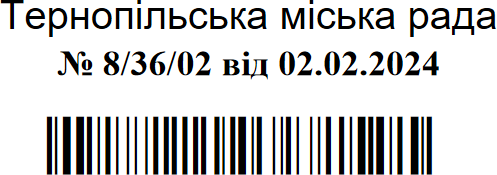 